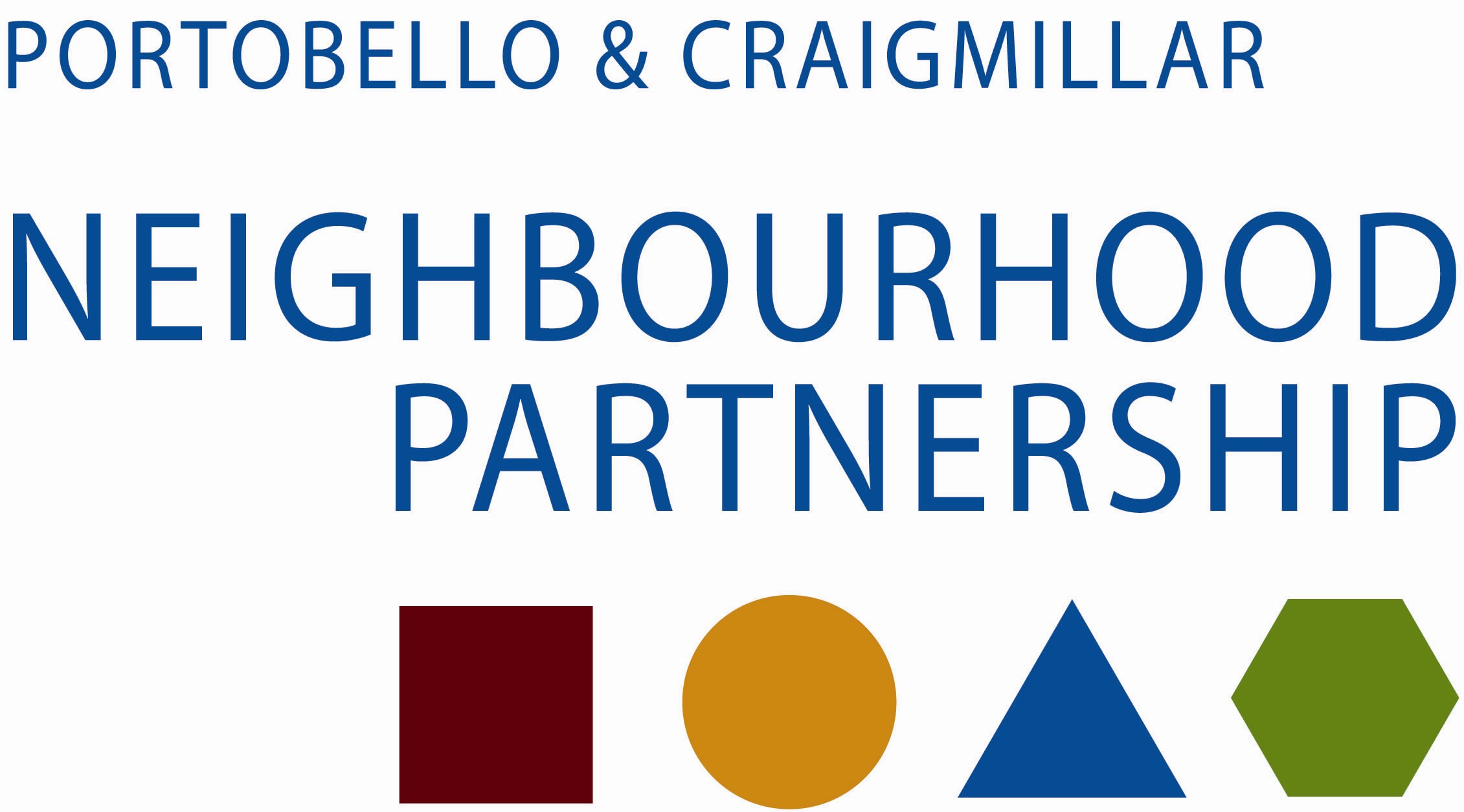 You Decide! 2018local money for local projects by local peoplePrivacy Statement – why do we need this information? - You must complete the registration fields so we can check your application meets the funding criteria. We will keep the information that you give us confidentially, only use it for the You Decide PB Initiative and any other potential funding opportunities, and not pass it on to anyone else. Any information that you give us is stored for 2 years and then destroyed. Thank you!THE INFORMATION ON THIS PAGE WILL BE MADE AVAILABLE TO PUBLICTHE INFORMATION ON THIS PAGE WILL NOT BE PUBLICISED.DECLARATION AND SIGNATURESAll applications must be signed by two people who are recognised as representatives of your organisation.  You are being asked to declare that;You will comply with all City of Edinburgh Council funding conditionsTo the best of your knowledge, the information contained in this application and any accompanying attachments is accurate.Signature………………………………………Name……………………………………………Date……………………………………………Position…………………………………………Signature………………………………………Name…………………………………………..Date……………………………………………Position…………………………………………Please return this form to: Partnership Development Officer | Portobello & Craigmillar Neighbourhood Partnership | East Neighbourhood Centre, 101 Niddrie Mains Road, Edinburgh, EH16 4DS.  Name of your organisation / groupTell us about your group (what do you do, where do you operate?) Which funding pot are you applying to? 

How much are you applying for?
What would the money be used for (if successful)?(Please include details like who will benefit, key dates and any estimated costings)Contact person:Contact person:Address and Postcode:Address and Postcode:Telephone numbers:Telephone numbers:Email address:Email address:Please give details of your group’s bank account: (account must be in name of group)Please give details of your group’s bank account: (account must be in name of group)Name of bankBank addressAccount nameBank sort codeAccount number